Seashell Sea Turtle					Head						Legs						Turtle Shell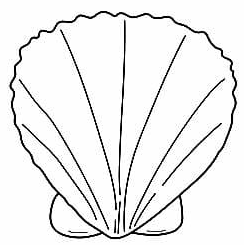 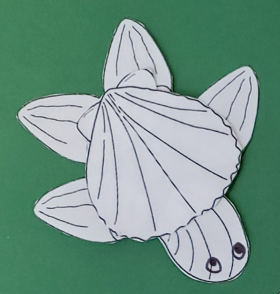 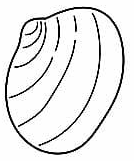 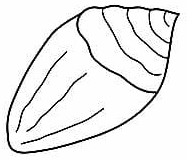 Seashell Elephant	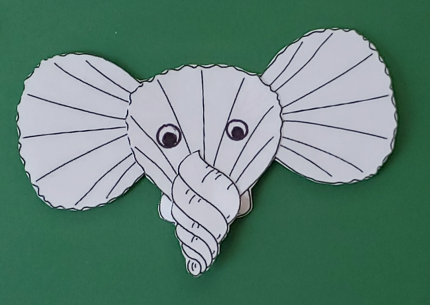 							Head and Ears									   Trunk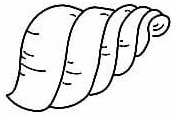 Caterpillar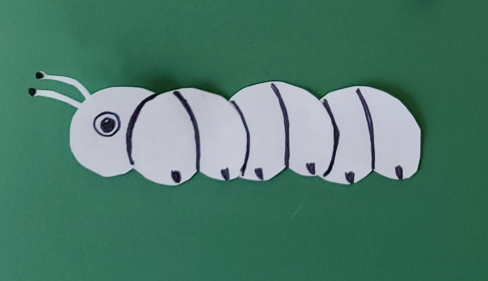                                                                                          Head and body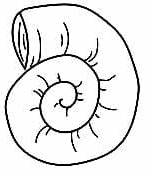 Snail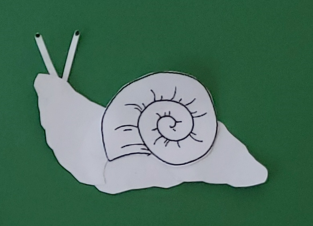                                                                                      Body                                            ShellDog                                                                           Head                                          Ears                                               Snout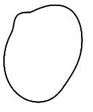 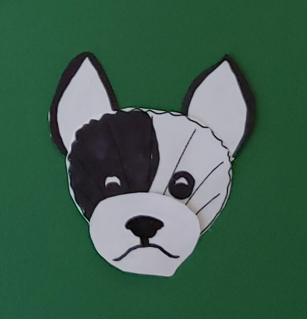 